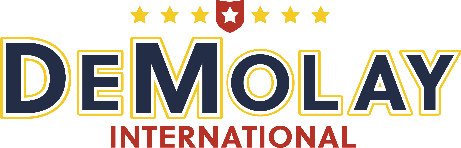 97th DeMolay International Supreme Council Session Registration Information
50th DeMolay International Congress Session Registration Information
June 14 – 17, 2017 | Buffalo, NY
Page 1 of this form is informational and will be referenced in the registration form.

NOTE: Registrations submitted or postmarked after Tuesday, May 2, 2017 will be charged a $15 per room night and $100 per person penalty for late registration. Additionally, a penalty of $100 will be assessed for any cancellations made after Tuesday, June 6, 2017. Registration will close on Thursday, June 1, 201797th DeMolay International Supreme Council Session Registration Information
50th DeMolay International Congress Session Registration Information
June 14 – 17, 2017 | Buffalo, NY

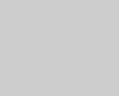 If you are bringing cash to cover your registration you must have Executive Officer Approval. If you are a no-show, the Jurisdiction your registration is registered to will be billed the full room rate for each night you are registered.REGISTRATION TYPEDESCRIPTIONCOSTISC Member Class 1-4Includes Session registration, entrance to all general sessions, DeMolay ISC sessions, a 2017 Session polo, and the 2017 Grand Master's gift.$170Congress DelegateIncludes Session registration, entrance to all general sessions, DeMolay Congress sessions, a 2017 50th Congress Session polo, and the 2017 Congress gift. This registration also includes Thursday Congress Lunch, Thursday Congress dinner, one ticket to the DeMolay Leaders Luncheon, Newbury Luncheon, GM Hall of Fame Banquet, and a congress T-Shirt.$225Active DeMolayIncludes Session registration, entrance to all general sessions, DeMolay Congress sessions, (if applicable) a 2017 50th Congress Session polo, and the 2017 Congress gift. This registration also includes Thursday Congress Lunch, Thursday Congress dinner, one ticket to the DeMolay Leaders Luncheon, Newbury Luncheon, GM Hall of Fame Banquet, and a congress T-Shirt.$225Non-DeMolay YouthAny youth (male or female) aged 8-20 that is NOT an active DeMolay. Includes Session registration, entrance to all general sessions, a 2017 50th Congress Session polo, and the 2017 Congress gift. This registration also includes Thursday lunch, Thursday dinner, one ticket to the DeMolay Leaders Luncheon, Newbury Luncheon, GM Hall of Fame Banquet, and a congress T-Shirt.$225Registered GuestIncludes Session registration and entrance to all general sessions.$50Enhanced Registered GuestIncludes Session registration, entrance to all general sessions, a 2017 Session polo, and the 2017 Grand Master's gift.$75EVENTDESCRIPTIONCOSTMaid of the Mist – Niagara Falls TourWednesday, June 14 (Includes transportation) 
All youth who register at the $225 rate receive one complimentary ticket for the Niagara Falls tour and transportation.$2050th Congress WingdingWednesday, June 14, 2017FREEExecutive Officer's LuncheonThursday, June 15$40DeMolay Leader's LuncheonFriday, June 16$40Ladies LuncheonFriday, June 16, 11:30am$25Newbury LuncheonSaturday, June 17$40GM Hall of Fame BanquetSaturday, June 17$80TYPEDESCRIPTIONCOSTDouble/Double1-2 Guests$150 / NightKing1-2 Guests$150 / NightDEMOLAY IDFIRST NAME*FIRST NAME*FIRST NAME*FIRST NAME*LAST NAME*LAST NAME*REGISTRATION TYPE*REGISTRATION TYPE*REGISTRATION TYPE*JURISDICTION*JURISDICTION*JURISDICTION*JURISDICTION*JURISDICTION*Ex: ISC Member Class 1-4, Congress DelegateEx: ISC Member Class 1-4, Congress DelegateEx: ISC Member Class 1-4, Congress DelegateSTREET ADDRESS*STREET ADDRESS*STREET ADDRESS*STREET ADDRESS 2*STREET ADDRESS 2*STREET ADDRESS 2*STREET ADDRESS 2*STREET ADDRESS 2*CITY*STATE/COUNTRY*STATE/COUNTRY*STATE/COUNTRY*STATE/COUNTRY*ZIP CODE*ZIP CODE*EMAIL ADDRESS*EMAIL ADDRESS*EMAIL ADDRESS*PHONE NUMBER*PHONE NUMBER*PHONE NUMBER*PHONE NUMBER*PHONE NUMBER*SHIRT SIZE**SHIRT SIZE**SHIRT SIZE**GENDER**GENDER**GENDER**GENDER**GENDER**Section 1 TotalSection 1 TotalSection 1 TotalDEMOLAY IDFIRST NAME*FIRST NAME*FIRST NAME*LAST NAME*REGISTRATION TYPE*GENDER**GENDER**GENDER**SHIRT SIZE**Example: Congress DelegateTITLEORGANIZATIONORGANIZATIONORGANIZATIONORGANIZATIONDEMOLAY IDFIRST NAME*FIRST NAME*FIRST NAME*LAST NAME*REGISTRATION TYPE*GENDER**GENDER**GENDER**SHIRT SIZE**TITLEORGANIZATIONORGANIZATIONORGANIZATIONORGANIZATIONDEMOLAY IDFIRST NAME*FIRST NAME*FIRST NAME*LAST NAME*REGISTRATION TYPE*GENDER**GENDER**GENDER**SHIRT SIZE**TITLEORGANIZATIONORGANIZATIONORGANIZATIONORGANIZATIONDEMOLAY IDFIRST NAME*FIRST NAME*FIRST NAME*LAST NAME*REGISTRATION TYPE*GENDER**GENDER**GENDER**SHIRT SIZE**TITLEORGANIZATIONORGANIZATIONORGANIZATIONORGANIZATIONSection 2 TotalROOM TYPEROOM TYPEROOM TYPEROOM TYPECHECK-IN DATECHECK-OUT DATECHECK-OUT DATExDOUBLE/DOUBLE ($150/Night)DOUBLE/DOUBLE ($150/Night)DOUBLE/DOUBLE ($150/Night)KING ($150/Night)KING ($150/Night)KING ($150/Night)PRIMARY GUEST NAMEPRIMARY GUEST NAMEGuest 2Guest 3Guest 4Guest 4ROOM REQUEST INFORMATIONROOM REQUEST INFORMATIONROOM REQUEST INFORMATIONROOM REQUEST INFORMATIONROOM REQUEST INFORMATIONROOM REQUEST INFORMATIONROOM REQUEST INFORMATIONROOM REQUEST INFORMATIONAdults may not room with any youth registrants unless they are their parent or legal guardian.Adults may not room with any youth registrants unless they are their parent or legal guardian.Adults may not room with any youth registrants unless they are their parent or legal guardian.Adults may not room with any youth registrants unless they are their parent or legal guardian.Adults may not room with any youth registrants unless they are their parent or legal guardian.Adults may not room with any youth registrants unless they are their parent or legal guardian.Adults may not room with any youth registrants unless they are their parent or legal guardian.Adults may not room with any youth registrants unless they are their parent or legal guardian.Adults may not room with any youth registrants unless they are their parent or legal guardian.ROOM TYPEROOM TYPEROOM TYPEROOM TYPEROOM TYPECHECK-IN DATE3CHECK-OUT DATECHECK-OUT DATEDOUBLE/DOUBLE ($150/Night)DOUBLE/DOUBLE ($150/Night)DOUBLE/DOUBLE ($150/Night)DOUBLE/DOUBLE ($150/Night)KING ($150/Night)KING ($150/Night)KING ($150/Night)KING ($150/Night)PRIMARY GUEST NAMEPRIMARY GUEST NAMEPRIMARY GUEST NAMEGuest 2Guest 3Guest 4Guest 4ROOM REQUEST INFORMATIONROOM REQUEST INFORMATIONROOM REQUEST INFORMATIONROOM REQUEST INFORMATIONROOM REQUEST INFORMATIONROOM REQUEST INFORMATIONROOM REQUEST INFORMATIONROOM REQUEST INFORMATIONROOM REQUEST INFORMATIONAdults may not room with any youth registrants unless they are their parent or legal guardian. Adults may not room with any youth registrants unless they are their parent or legal guardian. Adults may not room with any youth registrants unless they are their parent or legal guardian. Adults may not room with any youth registrants unless they are their parent or legal guardian. Adults may not room with any youth registrants unless they are their parent or legal guardian. Adults may not room with any youth registrants unless they are their parent or legal guardian. Adults may not room with any youth registrants unless they are their parent or legal guardian. Adults may not room with any youth registrants unless they are their parent or legal guardian. Adults may not room with any youth registrants unless they are their parent or legal guardian. Adults may not room with any youth registrants unless they are their parent or legal guardian. Section 3 TotalEx: 2Ex: 2MAID OF THE MIST TOUR ($20)MAID OF THE MIST TOUR ($20)50th CONGRESS WINGDING (FREE)50th CONGRESS WINGDING (FREE)50th CONGRESS WINGDING (FREE)EXECUTIVE OFFICER LUNCHEON ($40)EXECUTIVE OFFICER LUNCHEON ($40)DEMOLAY LEADERS LUNCHEON ($40)DEMOLAY LEADERS LUNCHEON ($40)DEMOLAY LEADERS LUNCHEON ($40)NEWBURY LUNCHEON ($40)NEWBURY LUNCHEON ($40)LADIES LUNCHEON ($25) LADIES LUNCHEON ($25) LADIES LUNCHEON ($25) GM HALL OF FAME BANQUET ($80)GM HALL OF FAME BANQUET ($80)213123213123All youth who are registered at the $225 rate receive one ticket to the DeMolay Leaders Luncheon, Newbury Luncheon, GM Hall of Fame Banquet, one Maid of the Mist Tour ticket with transportation for Wednesday, 6/14, and more.All youth who are registered at the $225 rate receive one ticket to the DeMolay Leaders Luncheon, Newbury Luncheon, GM Hall of Fame Banquet, one Maid of the Mist Tour ticket with transportation for Wednesday, 6/14, and more.All youth who are registered at the $225 rate receive one ticket to the DeMolay Leaders Luncheon, Newbury Luncheon, GM Hall of Fame Banquet, one Maid of the Mist Tour ticket with transportation for Wednesday, 6/14, and more.All youth who are registered at the $225 rate receive one ticket to the DeMolay Leaders Luncheon, Newbury Luncheon, GM Hall of Fame Banquet, one Maid of the Mist Tour ticket with transportation for Wednesday, 6/14, and more.All youth who are registered at the $225 rate receive one ticket to the DeMolay Leaders Luncheon, Newbury Luncheon, GM Hall of Fame Banquet, one Maid of the Mist Tour ticket with transportation for Wednesday, 6/14, and more.All youth who are registered at the $225 rate receive one ticket to the DeMolay Leaders Luncheon, Newbury Luncheon, GM Hall of Fame Banquet, one Maid of the Mist Tour ticket with transportation for Wednesday, 6/14, and more.All youth who are registered at the $225 rate receive one ticket to the DeMolay Leaders Luncheon, Newbury Luncheon, GM Hall of Fame Banquet, one Maid of the Mist Tour ticket with transportation for Wednesday, 6/14, and more.All youth who are registered at the $225 rate receive one ticket to the DeMolay Leaders Luncheon, Newbury Luncheon, GM Hall of Fame Banquet, one Maid of the Mist Tour ticket with transportation for Wednesday, 6/14, and more.Section 4 TotalSection 1 TotalThe Medical History & Release form is required for all Congress Delegates, Active DeMolays, and Non-DeMolay Youth registrations. Section 2 TotalThe Medical History & Release form is required for all Congress Delegates, Active DeMolays, and Non-DeMolay Youth registrations. Section 3 Total***The Medical History & Release form is required for all Congress Delegates, Active DeMolays, and Non-DeMolay Youth registrations. Section 4 TotalThe Medical History & Release form is required for all Congress Delegates, Active DeMolays, and Non-DeMolay Youth registrations. The Medical History & Release form is required for all Congress Delegates, Active DeMolays, and Non-DeMolay Youth registrations. Total Package The Medical History & Release form is required for all Congress Delegates, Active DeMolays, and Non-DeMolay Youth registrations. All cancelations must be made in writing and are subject to a $100 penalty beginning Tuesday, June 6, 2017.All cancelations must be made in writing and are subject to a $100 penalty beginning Tuesday, June 6, 2017.All cancelations must be made in writing and are subject to a $100 penalty beginning Tuesday, June 6, 2017.All cancelations must be made in writing and are subject to a $100 penalty beginning Tuesday, June 6, 2017.CHECK MADE PAYABLE TO DEMOLAY INTERNATIONALCHECK MADE PAYABLE TO DEMOLAY INTERNATIONALCHECK MADE PAYABLE TO DEMOLAY INTERNATIONALCHECK MADE PAYABLE TO DEMOLAY INTERNATIONALCHECK MADE PAYABLE TO DEMOLAY INTERNATIONALCHECK MADE PAYABLE TO DEMOLAY INTERNATIONALCHECK MADE PAYABLE TO DEMOLAY INTERNATIONALCHECK MADE PAYABLE TO DEMOLAY INTERNATIONALCHECK MADE PAYABLE TO DEMOLAY INTERNATIONALCHECK MADE PAYABLE TO DEMOLAY INTERNATIONALCHECK MADE PAYABLE TO DEMOLAY INTERNATIONALCHECK MADE PAYABLE TO DEMOLAY INTERNATIONALCHECK MADE PAYABLE TO DEMOLAY INTERNATIONALCHECK MADE PAYABLE TO DEMOLAY INTERNATIONALCHECK MADE PAYABLE TO DEMOLAY INTERNATIONALCHECK MADE PAYABLE TO DEMOLAY INTERNATIONALCHECK # :CHECK # :CHECK # :CHECK # :CHECK # :CHECK # :CHECK # :CREDIT CARD:CREDIT CARD:CREDIT CARD:VISAMASTERCARDMASTERCARDMASTERCARDMASTERCARDMASTERCARDMASTERCARDDISCOVERDISCOVERDISCOVERDISCOVERDISCOVERDISCOVERDISCOVERAMEXAMEXAMEXCARD NUMBER:CARD NUMBER:CARD NUMBER:EXP:EXP:CVV:CVV:CVV:CVV:CVV:CASH ONSITE (MUST HAVE EXECUTIVE OFFICER APPROVAL)***CASH ONSITE (MUST HAVE EXECUTIVE OFFICER APPROVAL)***CASH ONSITE (MUST HAVE EXECUTIVE OFFICER APPROVAL)***CASH ONSITE (MUST HAVE EXECUTIVE OFFICER APPROVAL)***CASH ONSITE (MUST HAVE EXECUTIVE OFFICER APPROVAL)***CASH ONSITE (MUST HAVE EXECUTIVE OFFICER APPROVAL)***CASH ONSITE (MUST HAVE EXECUTIVE OFFICER APPROVAL)***CASH ONSITE (MUST HAVE EXECUTIVE OFFICER APPROVAL)***CASH ONSITE (MUST HAVE EXECUTIVE OFFICER APPROVAL)***CASH ONSITE (MUST HAVE EXECUTIVE OFFICER APPROVAL)***CASH ONSITE (MUST HAVE EXECUTIVE OFFICER APPROVAL)***CASH ONSITE (MUST HAVE EXECUTIVE OFFICER APPROVAL)***CASH ONSITE (MUST HAVE EXECUTIVE OFFICER APPROVAL)***CASH ONSITE (MUST HAVE EXECUTIVE OFFICER APPROVAL)***CASH ONSITE (MUST HAVE EXECUTIVE OFFICER APPROVAL)***CASH ONSITE (MUST HAVE EXECUTIVE OFFICER APPROVAL)***CASH ONSITE (MUST HAVE EXECUTIVE OFFICER APPROVAL)***CASH ONSITE (MUST HAVE EXECUTIVE OFFICER APPROVAL)***CASH ONSITE (MUST HAVE EXECUTIVE OFFICER APPROVAL)***CASH ONSITE (MUST HAVE EXECUTIVE OFFICER APPROVAL)***CASH ONSITE (MUST HAVE EXECUTIVE OFFICER APPROVAL)***CASH ONSITE (MUST HAVE EXECUTIVE OFFICER APPROVAL)***CASH ONSITE (MUST HAVE EXECUTIVE OFFICER APPROVAL)***CASH ONSITE (MUST HAVE EXECUTIVE OFFICER APPROVAL)***CASH ONSITE (MUST HAVE EXECUTIVE OFFICER APPROVAL)***CASH ONSITE (MUST HAVE EXECUTIVE OFFICER APPROVAL)***CASH ONSITE (MUST HAVE EXECUTIVE OFFICER APPROVAL)***CASH ONSITE (MUST HAVE EXECUTIVE OFFICER APPROVAL)***CASH ONSITE (MUST HAVE EXECUTIVE OFFICER APPROVAL)***CASH ONSITE EO APPROVED NAME:CASH ONSITE EO APPROVED NAME:CASH ONSITE EO APPROVED NAME:CASH ONSITE EO APPROVED NAME:CASH ONSITE EO APPROVED NAME:CASH ONSITE EO APPROVED NAME:CASH ONSITE EO APPROVED NAME:CASH ONSITE EO APPROVED NAME: